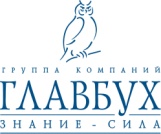 Россия, 644043, г. Омск, ул. Фрунзе 1, корп. 3, тел. (3812) 90-50-83, 33-70-04http://www.glavbuh-best.ru    e-mail:  glavbuh @glavbuh-best.ruКадровый отдел предлагает услуги в области эффективного подбора специалистов бухгалтерского профиля.Наша цель: предоставить возможность ведущим фирмам и лучшим профессионалам найти друг друга, тем самым способствовать их обоюдному успеху.Наши услуги:1. Прямой поиск кандидатов на вакансии;2. Профессиональное тестирование кандидатов;3. Экспресс подготовка кандидатов под имеющуюся вакансию;4. Прямой поиск вакансийПрайс-лист на 2020 годУказанные цены являются ориентировочными и могут быть изменены по соглашению сторон.ДоговораСтоимость работ, рублей1.Договор на оказание услуг по подбору специалистовРазмер месячного оклада специалиста-главный бухгалтер не менее 20 000 руб.-бухгалтер в единственном числе не менее 15 000 руб.-бухгалтер участка не менее 10 000 руб.-бухгалтер-оператор не менее 80002Тестирование кандидата на определенную вакансию по инициативе работодателя(с выдачей письменного заключения)1 500 руб./час - теоретический тест1 500 руб./час - практическая задача в 1С3Аттестация работы бухгалтерии (не менее 3-х человек) по инициативе работодателя 1 000 руб./час4Тестирование по инициативе работника – бухгалтера (без письменного заключения)(с письменным заключением)500 руб.5Письменное заключение по тестированию Главного бухгалтера на определенную вакансию 1 500 руб.6Предоставление рекомендательного заключения о кандидатах, имеющихся в базе от 1 500 руб. до 3 000 руб.